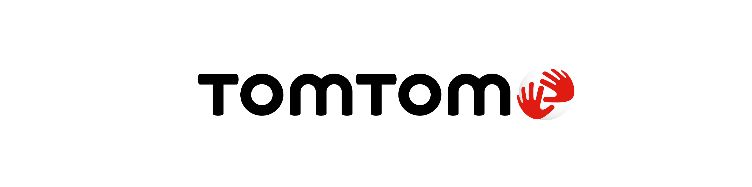 Aantal geautomatiseerde voertuigen met TomTom kaarten verdubbeld naar meer dan een miljoen
IAA Frankfurt, Duitsland, 5 september 2019 – TomTom (TOM2) kondigt vandaag aan dat het aantal geautomatiseerde voertuigen met TomTom wegenkaarten is verdubbeld naar meer dan een miljoen. Het gaat hier om voertuigen die vallen binnen niveau 1 en 2* van autonoom rijden. De voertuigen – zowel auto’s als bedrijfswagens – worden geproduceerd door meerdere autofabrikanten.

Willem Strijbosch, Hoofd van Autonomous Driving bij TomTom: “Van het helpen van bedrijfsvoertuigen om efficiënter te rijden tot het veiliger maken van personenauto's op de snelweg, onze kaarten voor geautomatiseerd rijden maken de weg vrij voor een autonome toekomst.”

Het gebruik van TomTom’s kaarten voor bestuurdersassistentie en voor veiligheidswaarschuwingen kan autofabrikanten helpen hogere Euro NCAP-waarderingen te behalen.

In maart van dit jaar kondigde TomTom al aan dat het overeenkomsten heeft gesloten met meerdere wereldwijd opererende autofabrikanten voor het leveren van TomTom High Definition (HD) Maps. Deze kaarten omvatten Europa, de Verenigde Staten en Azië. TomTom was daarmee al marktleider op het gebied van HD-kaarten.

Bezoekers van IAA Frankfurt kunnen TomTom bezoeken in Hal 8, stand C39.

*Niveau 1 omvat de automatisering van de laterale of longitudinale voertuigbewegingscontrole, terwijl niveau 2 de automatisering van zowel de laterale als longitudinale voertuigbewegingscontrole omvat.
Over TomTom
TomTom is de toonaangevende onafhankelijke locatietechnologie specialist, die mobiliteit vormgeeft door middel van zeer nauwkeurige kaarten, navigatiesoftware, real-time verkeersinformatie en diensten. 
Om onze visie van een veiligere wereld zonder files en emissies te realiseren, creëren we innovatieve technologieën die de wereld in beweging houden. Door onze jarenlange ervaring te combineren met toonaangevende zakelijke en technologie partners, maken we connected voertuigen, smart mobility en, uiteindelijk, autonoom rijden mogelijk.
Het hoofdkantoor is gevestigd in Amsterdam en het bedrijf heeft kantoren in 30 landen. Wereldwijd vertrouwen honderden miljoenen mensen op de technologieën van TomTom. 
www.tomtom.com 
Voor verdere persinformatie, beeldmateriaal of een interview kunt u contact opnemen met Sandra Van Hauwaert, Square Egg Communications, sandra@square-egg.be, GSM 0497 251816.